О выявлении правообладателяранее учтенного объекта недвижимостиВ соответствии со статьей 69.1 Федерального закона от 13 июля 2015 г. № 218-ФЗ «О государственной регистрации недвижимости», статьей 16 Федерального закона от 06.10.2003 №131-ФЗ «Об общих принципах организации местного самоуправления в Российской Федерации» администрация Порецкого муниципального округа Чувашской Республики постановляет:1. В отношении земельного участка с кадастровым номером 21:18:160201:33, площадью 8400 кв. м., расположенного по адресу: Чувашская Республика-Чувашия, Порецкий район, с/пос Никулинское, д. Ниловка, ул. Садовая, дом 5 в качестве его правообладателя, владеющего данным объектом недвижимости на праве собственности, выявлена Алюнова Татьяна Ивановна, 29 сентября 1957 года рождения, место рождения: п. Ниловка, Порецкого района Чувашской АССР, паспорт гражданина Российской Федерации 9702 745704 выдан: 30.10.2002 г. Калининским РОВД гор. Чебоксар Чувашской Республики, СНИЛС 023-268-411-25, зарегистрированная по адресу: Чувашская Республика, г. Чебоксары, пр. Тракторостроителей, дом № 71 кв. 144. 2. Право собственности Алюновой Татьяны Ивановны на указанный в п. 1 настоящего постановления земельный участок подтверждается письмом от 06.07.2023 № 116, направленным нотариусом Порецкого нотариального округа Чувашской Республики Ю.А. Козловской и материалами наследственного дела № 1/2023.3. Отделу сельского хозяйства, земельных и имущественных отношений направить в орган регистрации прав заявление о внесении в Единый государственный реестр недвижимости сведений о правообладателе ранее учтенного объекта недвижимости, указанного в пункте 1 настоящего постановления, в течение 5 рабочих дней со дня принятия настоящего постановления.4. Настоящее постановление вступает в силу со дня подписания.Глава Порецкого муниципальногокруга                                                                                                          Е.В.Лебедев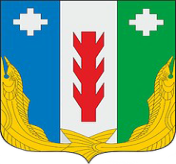 Проект Администрация Порецкого муниципального округа Чувашской Республики     ПОСТАНОВЛЕНИЕ_________№ _____с. ПорецкоеЧăваш РеспубликинПăрачкав муниципалитетокругӗн администрацийĕЙЫШĂНУ________  № _____Пăрачкав сали